Publicado en Madrid el 06/08/2018 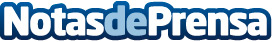 Las altas temperaturas incrementan el riesgo de incendio en domicilios, según Donate Electricistas MadridEspaña está inmersa en una semana de fuertes subidas de la temperatura. Donate Electricistas Madrid desvela los riesgos asociados a los picos de consumo eléctrico y qué pueden hacer los usuarios para prevenirlosDatos de contacto:Donate Electricistas MadridNota de prensa publicada en: https://www.notasdeprensa.es/las-altas-temperaturas-incrementan-el-riesgo Categorias: Inmobiliaria Otras Industrias http://www.notasdeprensa.es